Вршњачка медијација у ОШ”Стојан Живковић Столе“ у ТрњануОбука за вршњачку медијацију у школи наставља се и ове школске године у матичној школи у Трњану. Ученици петог, шестог, седмог и осмог разреда пролазе обуку за вршњачке медијаторе на којима стичу вештине активног слушања, ненасилне комуникације и медијације.ШТА ЈЕ ТО МЕДИЈАЦИЈА?Mедијација је поступак у коме трећа, неутрална страна помаже особама у сукобу да реше неки проблем на обострано прихватљив и задовољавајући начин.Циљ медијације је да се сукобу приђе на конструктиван начин, да се стране у сукобу чују и разумеју, разреше сукоб и да дођу до заједничког решења око кога постоји сагласност страна у сукобу и на обострано задовољство. КАКО ФУНКЦИОНИШЕ МЕДИЈАЦИЈА У НАШОЈ ШКОЛИ?Када се ученици сукобе, наставници позивају дежурне медијаторе, који са сукобљеним странама обављају медијацију у Кутку за медијаторе или у канцеларији стручне службе.АКТИВНОСТИ ТОКОМ ШКОЛСКЕ 2023/2024. ГОДИНЕToком децембра и јануара реализује се обука за нове чланове тима. У циљу промоције Вршњачке медијације, чланови су израдили плакат који ће стајати у холу школе. У школској 2023/2024.години планирали смо неколико активности: промоција Медијације,  у сарадњи са Тимом за заштиту од дискриминације, насиља, злостављања и занемаривања реализоваће се  радионица "Бес" за млађе основце, изложбе, учествовање у организацији и реализацији приредби у школи и друго. У Трњану                                                                                                                Координатор31.1.2024. године                                                                                              Мирјана Крстић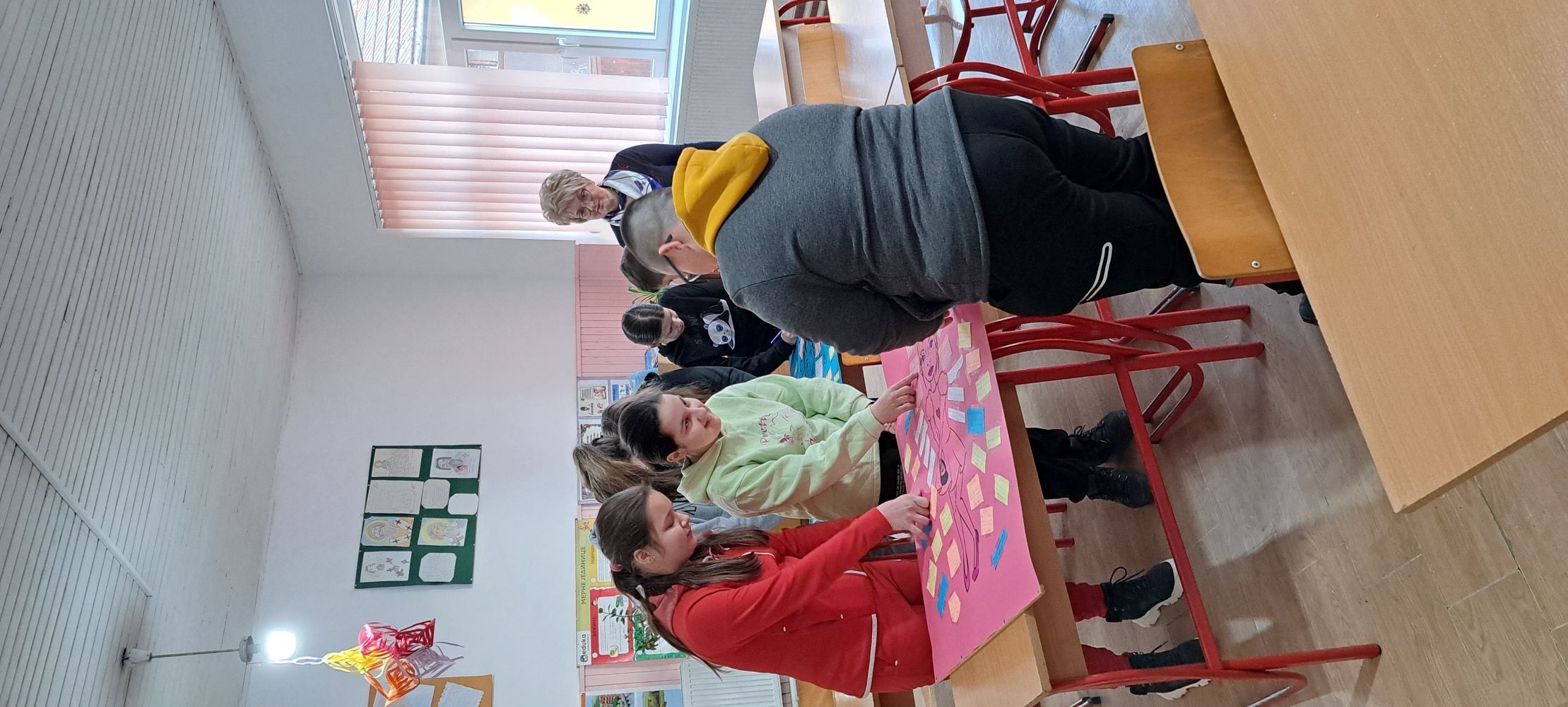 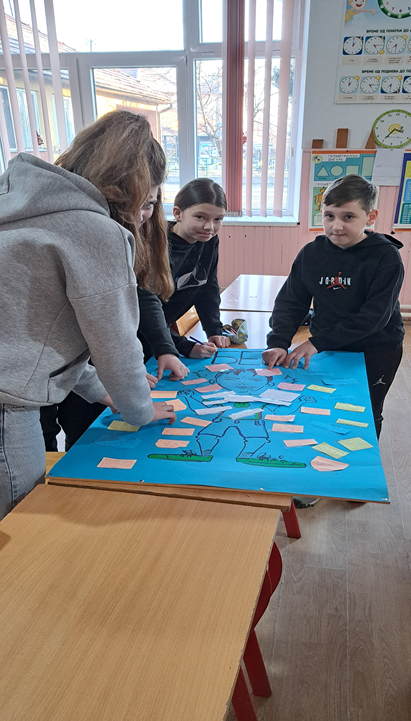 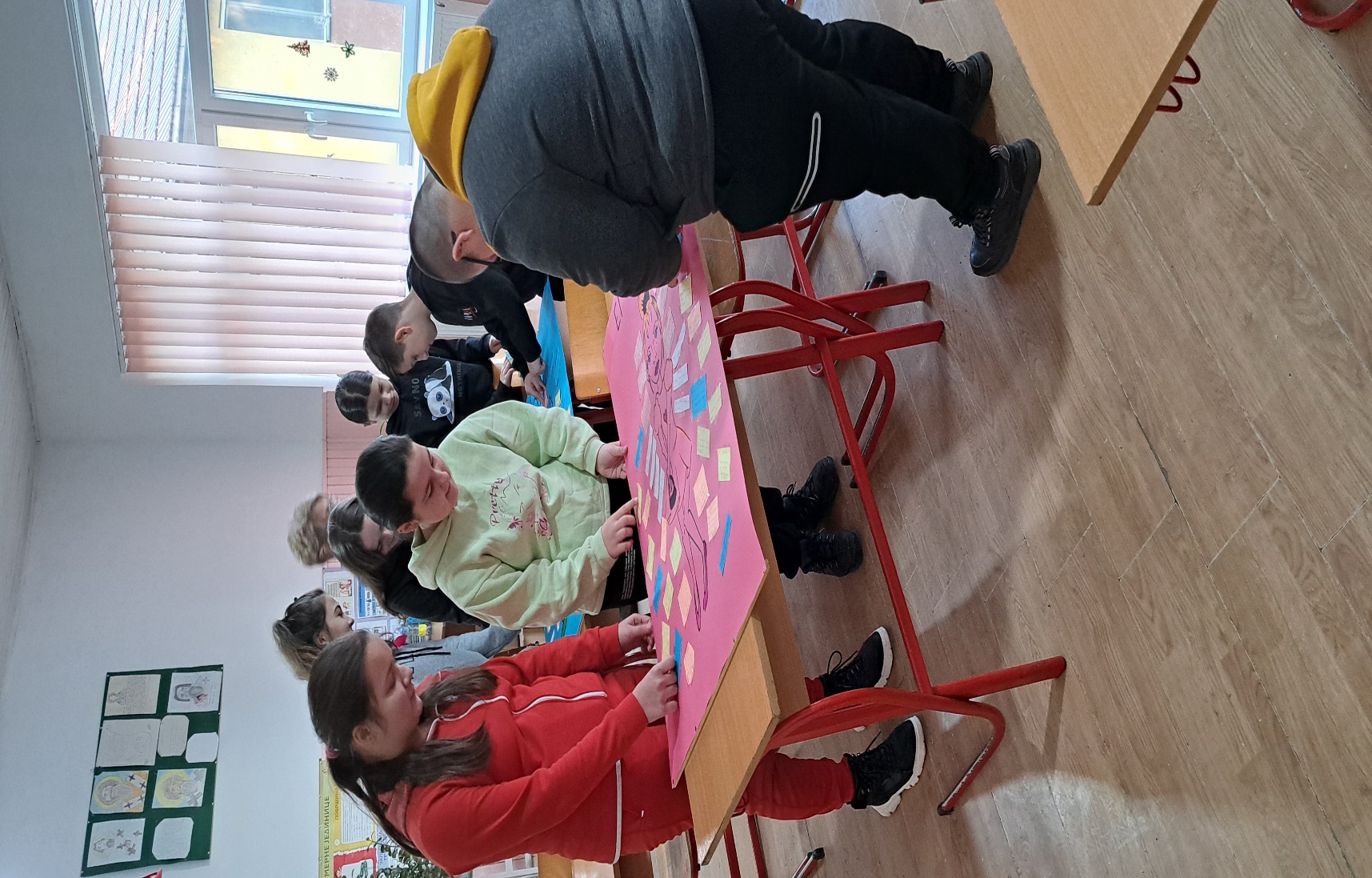 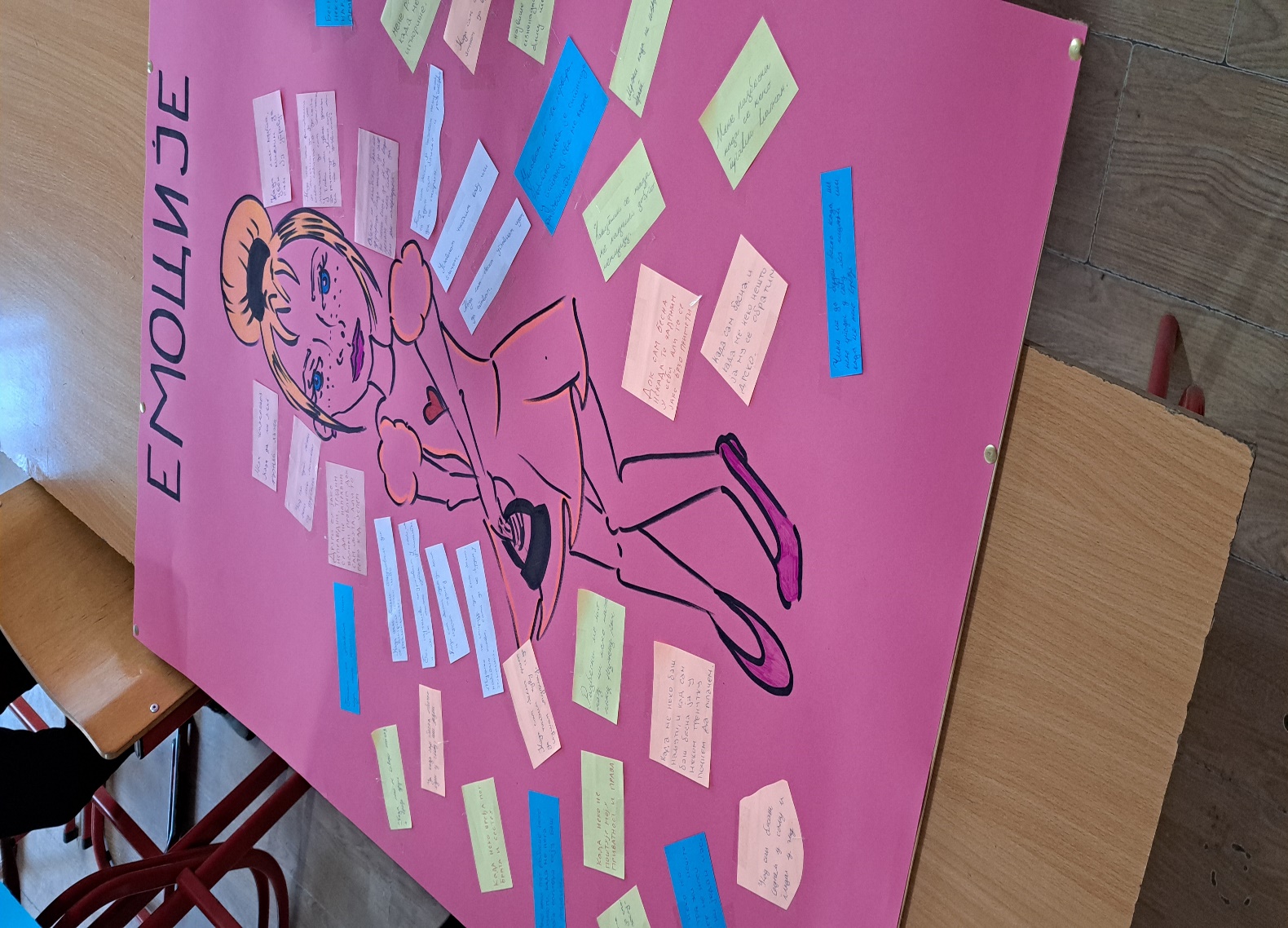 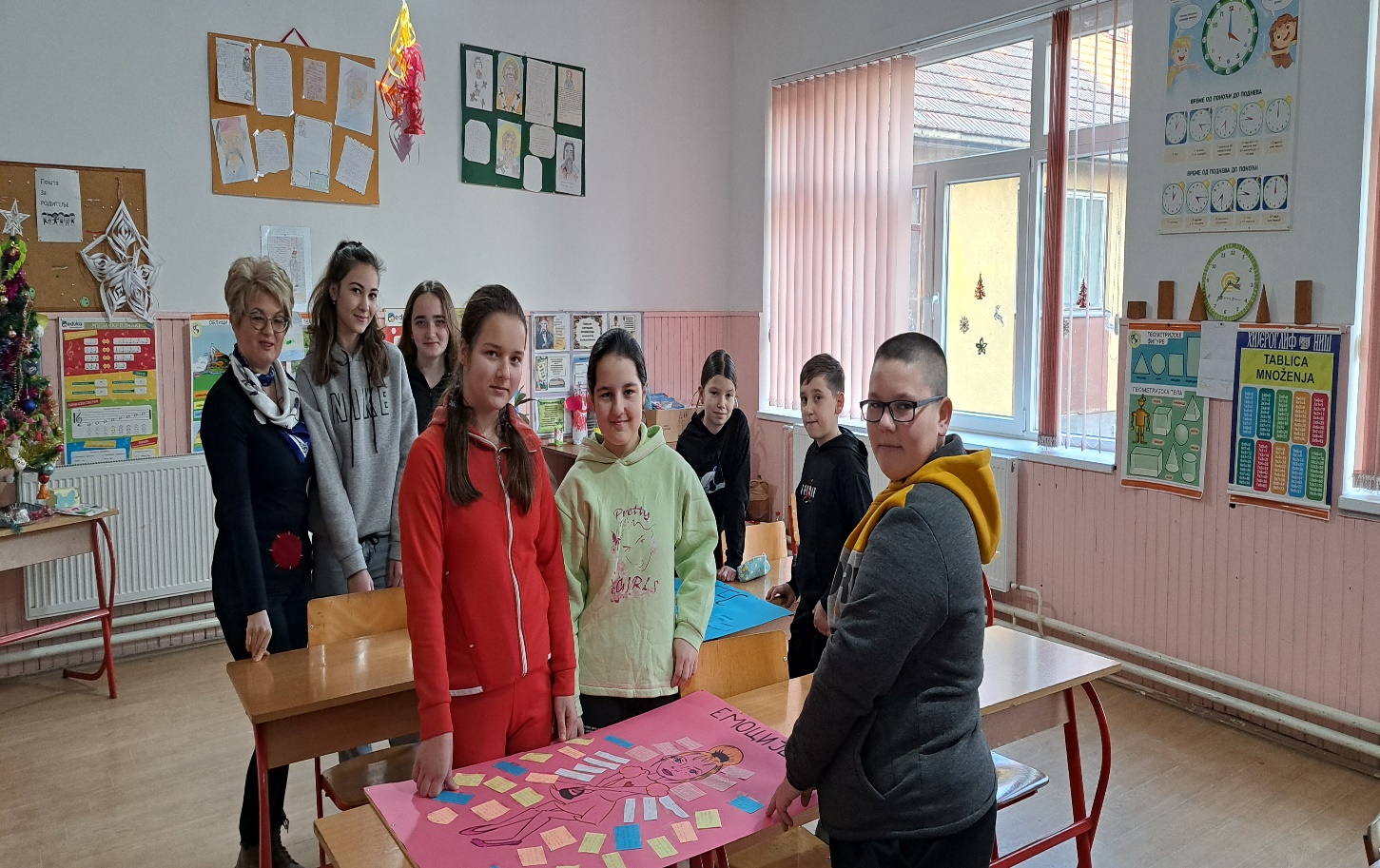 